 IPA KLUB ŠTAJERSKA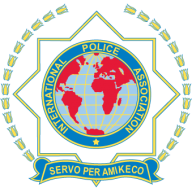 Vas vabi na pohod:DONAČKA GORA (štajerski Triglav) 884m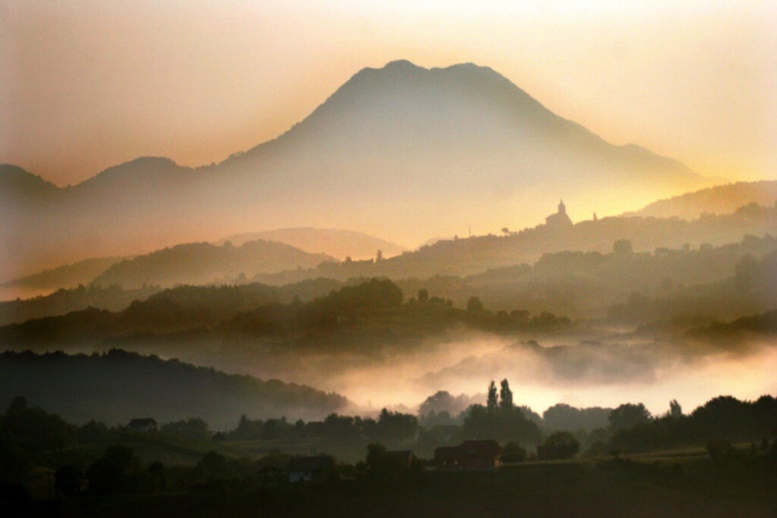 Odhod: v torek, 29. 11. 2022, ob 9:00 s parkirišča Trubarjeva (SOP PU MB),Povratek: proti večeru,Oprema: planinski čevlji, pohodne palice, Hrana: v Rudijevem domu na Donački gori,Prevoz: organizirano s kom. Vozilom ( zagotovi IPA Štajerska)Izhodišče: Rudijev dom na Donački gori (590m),Višinska razlika: 294m,Čas hoje: 45 min,Zahtevnost: lahka označena pot,Stroški: stroške prevoza in hrane organizira in poravna IPA Štajerska,Prijave in informacije: Tome Petreski.V primeru slabega vremena (dežja) izlet odpade!Prijave sprejemamo do petka, 25. 11. 2022.Izleta se lahko udeležite, če imate plačano članarino IPA za leto 2022 in na lastno odgovornost.Prijave na E-mail: tome.petreski@policija.si ali na tel. št. 070221465. 